MATEMATIKAPozdravljeni učenci. Nadaljujemo s funkcijo.SREDA27. 5. 2020 – ZAČETNA VREDNOST – UTRJEVANJE »Zapis v zvezek«: ZAČETNA VREDNOST – UTRJEVANJE Delamo v e – učbeniku na straneh 222 – 224 na spodnji povezavihttps://eucbeniki.sio.si/mat9/890/index3.html Opis grafa funkcije:Graf funkcije opišemo, ko povemo:koliko sta k in nali raste (k > 0), ali pada (k < 0), ali je konstanten (k = 0)kje seka ordinatno (y) os – določimo točko N (0, y)Primer: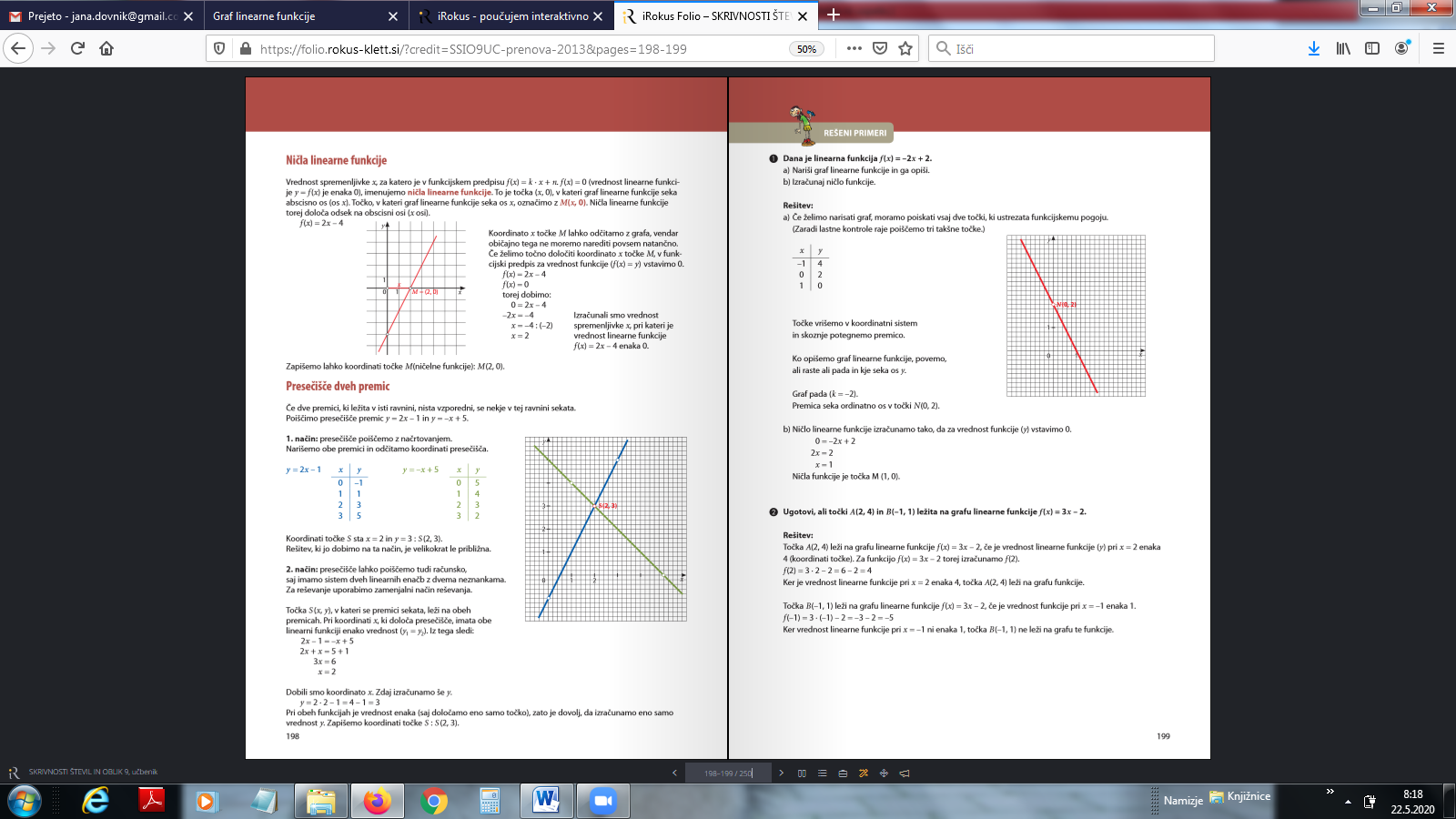 Nariši graf funkcije in ga opiši.f(x) = –2x + 2Opis grafa funkcije:k = –2 n = 2Graf pada, ker je k < 0.Presečišče grafa z ordinatno osjo N(0, 2)Ugotovi, ali točki A(2,4) in B(–1 ,1) ležita na grafu funkcije f(x) = 3x – 2.(rešite samostojno)jana.dovnik@gmail.com  Ostanite zdravi. Jana